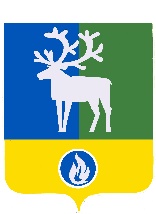 БЕЛОЯРСКИЙ РАЙОНХАНТЫ-МАНСИЙСКИЙ АВТОНОМНЫЙ ОКРУГ – ЮГРА         АДМИНИСТРАЦИЯ  БЕЛОЯРСКОГО РАЙОНА ПРОЕКТПОСТАНОВЛЕНИЕ  от     марта 2024 года                                                                                                          № Об  утверждении Плана мероприятий по реализации  Стратегии социально-экономического развития Белоярского района до 2036 годаВ соответствии со статьями 11, 39 Федерального закона от 28 июня 2014 года                 № 172-ФЗ «О стратегическом планировании в Российской Федерации», в целях реализации Стратегии социально-экономического развития Белоярского района до 2036 года, утвержденной решением Думы Белоярского района от 29 октября 2014 года № 484  «Об утверждении Стратегии социально-экономического развития  Белоярского района до 2036 года» п о с т а н о в л я ю:Утвердить План мероприятий по реализации Стратегии социально-экономического развития Белоярского района до 2036 года согласно приложению              к настоящему постановлению.Признать утратившим силу постановление администрации Белоярского района от 28 декабря 2018 года № 1337 «Об утверждении Плана мероприятий по реализации  Стратегии социально-экономического развития Белоярского района до 2030 года».3. Контроль за выполнением постановления возложить на заместителя главы  Белоярского  района,  председателя  Комитета по финансам и налоговой политики администрации  Белоярского района.Глава Белоярского района                                                                                     С.П.Маненков          ПРИЛОЖЕНИЕк постановлению администрацииБелоярского районаот   марта 2024 года №   ПЛАНмероприятий по реализации Стратегии социально-экономического развития Белоярского района до 2036 годаРаздел 1 - Целевые показатели реализации Стратегии социально-экономического развития Белоярского района до 2036 годаРаздел 2 - Мероприятия по реализации Стратегии социально-экономического развития Белоярского района до 2036 года______________________№Наименование показателей2021 год2022 год2023 год2024 год2025 год2026 год2027 год2028 год2029 год2030 год2036 год№Наименование показателей2021 годI этапI этапI этапII этапII этапII этапII этапII этапII этапIII этап1Накопление и сохранение человеческого капиталаНакопление и сохранение человеческого капиталаНакопление и сохранение человеческого капиталаНакопление и сохранение человеческого капиталаНакопление и сохранение человеческого капиталаНакопление и сохранение человеческого капиталаНакопление и сохранение человеческого капиталаНакопление и сохранение человеческого капиталаНакопление и сохранение человеческого капиталаНакопление и сохранение человеческого капиталаНакопление и сохранение человеческого капиталаНакопление и сохранение человеческого капитала1.1Численность постоянного населения (среднегодовая), тыс. человек28,71728,82928,79828,75128,72628,71828,72528,75028,78928,83829,3281.2Общий коэффициент рождаемости, промилле8,78,78,88,99,29,49,710,010,210,712,21.3Общий коэффициент смертности, промилле8,46,46,26,16,06,05,95,95,95,95,81.4Коэффициент естественного прироста, промилле0,32,32,52,83,23,43,84,14,34,86,51.5Коэффициент миграционного прироста (на 1 тыс. чел.)-1,9-4,5-4,2-3,7-3,5-3,1-3,0-2,8-2,6-2,4-2,41.6Среднедушевые денежные доходы (в месяц), рублей57 24262 96467 40571 60575 56779 66383 64787 82992 22096 831100 7051.7Среднемесячная номинальная начисленная заработная плата в целом по муниципальному образованию, рублей105 900  121 713  131 725  140 038  146 686  154 225  160 394  166 809  173 482  180 421  187 638  1.8Среднегодовая численность занятых в экономике, тыс. человек14,90114,39414,59114,59914,61714,69114,70014,71514,72614,73514,9861.9Уровень зарегистрированной безработицы (на конец года), %0,450,440,430,490,480,480,470,470,460,460,451.10Уровень фактической обеспеченности дошкольными образовательными учреждениями, % от норматива1291351141141141141141141141141101.11Уровень фактической обеспеченности учреждениями общего образования детей, % от норматива99998484848484848484821.12Уровень обеспеченности учреждениями культурно-досугового типа, % от норматива113,3113,3113,3113,3113,3113,3113,3113,3113,3113,3113,31.13Уровень фактической обеспеченности спортивными сооружениями, % от норматива103,0104,3104,6105,5106,5106,9107,4107,9108,4108,9109,91.14Доля населения, систематически занимающегося физической культурой и спортом, от общей численности населения, %55,860,268,170,170,270,370,470,570,670,770,82Стабильное экономическое развитиеСтабильное экономическое развитиеСтабильное экономическое развитиеСтабильное экономическое развитиеСтабильное экономическое развитиеСтабильное экономическое развитиеСтабильное экономическое развитиеСтабильное экономическое развитиеСтабильное экономическое развитиеСтабильное экономическое развитиеСтабильное экономическое развитиеСтабильное экономическое развитие2.1Объем промышленного производства, млн  рублей41 919,260616,546 942,854 716,154 330,654 595,055 002,555 490,456 059,361 835,089 521,62.2Производство основных видов промышленной продукции:Производство основных видов промышленной продукции:Производство основных видов промышленной продукции:Производство основных видов промышленной продукции:Производство основных видов промышленной продукции:Производство основных видов промышленной продукции:Производство основных видов промышленной продукции:Производство основных видов промышленной продукции:Производство основных видов промышленной продукции:Производство основных видов промышленной продукции:Производство основных видов промышленной продукции:Производство основных видов промышленной продукции:2.2Нефть сырая, включая газовый конденсат, млн. т1,31,71,31,31,31,31,31,31,31,42,02.2Газ природный и попутный, млн  куб. м.117,1167,0116,5116,2115,7115,1120,9126,9137,1150,8178,42.3Объем производства сельскохозяйственной продукции, млн  рублей300,0283,5291,6316,4335,9354,9373,1393,1414,9438,3565,72.4Производство продуктов животноводства в хозяйствах всех категорий:Производство продуктов животноводства в хозяйствах всех категорий:Производство продуктов животноводства в хозяйствах всех категорий:Производство продуктов животноводства в хозяйствах всех категорий:Производство продуктов животноводства в хозяйствах всех категорий:Производство продуктов животноводства в хозяйствах всех категорий:Производство продуктов животноводства в хозяйствах всех категорий:Производство продуктов животноводства в хозяйствах всех категорий:Производство продуктов животноводства в хозяйствах всех категорий:Производство продуктов животноводства в хозяйствах всех категорий:Производство продуктов животноводства в хозяйствах всех категорий:Производство продуктов животноводства в хозяйствах всех категорий:2.4Скот и птица на убой (в живом весе), т2441741781861931962002042102132302.4Молоко, т9429279309429539569649729809911 0502.4Яйца, тыс.штук4868585221 3221 7151 8641 9001 9502 0002 0503 0002.5Количество субъектов малого и среднего предпринимательства, включая самозанятых (на конец года), ед.1 2901 6301 8851 8851 8851 8851 8851 8851 8851 8851 9002.6Среднесписочная численность работников (без внешних совместителей) малых и средних предприятий, человек1 2911 2901 2901 2911 2921 2981 3001 3081 3101 3141 3502.7Среднесписочная численность работников (без внешних совместителей) субъектов малого и среднего предпринимательства, человек3 5623 5713 6013 6033 6043 6213 6233 6273 6303 6323 7002.8Доля занятых в малом и среднем предпринимательстве от всех занятых в экономике муниципального района, %23,924,824,724,724,724,724,724,724,724,724,72.9Протяженность автомобильных дорог общего пользования местного значения, км184,5184,5184,5184,5184,5184,5184,5184,5184,5184,5184,52.10Протяженность автомобильных дорог общего пользования местного значения, не отвечающих нормативным требованиям, км18,316,816,89,48,78,58,38,17,97,76,52.11Доля протяженности автомобильных дорог общего пользования местного значения с твердым покрытием в общей протяженности автомобильных дорог общего пользования местного значения, %61,661,661,661,661,661,661,662,162,663,170,02.12Общий годовой объем ввода жилья, тыс. кв. м8,8679,5336,23,03,03,07,71,11,11,11,12.13Общая площадь жилых помещений, приходящаяся в среднем на одного жителя, кв. м23,923,923,423,423,423,623,723,823,924,424,02.14Объем инвестиций в основной капитал за счет всех источников финансирования, млн. рублей7 887,26 883,212 007,011 392,111 413,911 827,112 063,712 365,312 736,213 118,315 086,02.15Объем инвестиций в основной капитал на душу населения (тыс. рублей)274,7240,1416,9396,2397,3411,8420,0430,1442,4454,9514,43Развитие отношений в сфере международных и внешнеэкономических связей органов местного самоуправленияРазвитие отношений в сфере международных и внешнеэкономических связей органов местного самоуправленияРазвитие отношений в сфере международных и внешнеэкономических связей органов местного самоуправленияРазвитие отношений в сфере международных и внешнеэкономических связей органов местного самоуправленияРазвитие отношений в сфере международных и внешнеэкономических связей органов местного самоуправленияРазвитие отношений в сфере международных и внешнеэкономических связей органов местного самоуправленияРазвитие отношений в сфере международных и внешнеэкономических связей органов местного самоуправленияРазвитие отношений в сфере международных и внешнеэкономических связей органов местного самоуправленияРазвитие отношений в сфере международных и внешнеэкономических связей органов местного самоуправленияРазвитие отношений в сфере международных и внешнеэкономических связей органов местного самоуправленияРазвитие отношений в сфере международных и внешнеэкономических связей органов местного самоуправленияРазвитие отношений в сфере международных и внешнеэкономических связей органов местного самоуправления3.1Количество мероприятий в рамках осуществления международных и внешнеэкономических связей, ед.10 10  10    10    1010  10    10101010№ п/пНаименование мероприятияОжидаемые результатыСрок реализацииОтветственные исполнители1Накопление и сохранение человеческого капиталаНакопление и сохранение человеческого капиталаНакопление и сохранение человеческого капиталаНакопление и сохранение человеческого капитала1.1Повышение уровня и качества жизни населенияПовышение уровня и качества жизни населенияПовышение уровня и качества жизни населенияПовышение уровня и качества жизни населения1.1.1Содействие гражданам в поиске подходящей работы, организация ярмарок вакансий и учебных рабочих мест; организация временного трудоустройства безработных гражданСнижение уровня регистрируемой безработицы к численности экономически активного населения до 0,45%2024-2036 годыКазенное учреждение Ханты-Мансийского автономного округа - Югры «Белоярский центр занятости населения» (по согласованию)1.1.2Содействие самозанятости безработных гражданСамозанятость населения путем открытия собственного дела, расширение видов деятельности с целью создания не менее 20 новых рабочих мест 2024-2036 годыКазенное учреждение Ханты-Мансийского автономного округа - Югры «Белоярский центр занятости населения» (по согласованию)1.1.3Организация профессиональной ориентации граждан в целях выбора сферы деятельности (профессии), трудоустройства, прохождения профессионального обучения и получения дополнительного профессионального образованияПовышение сбалансированности между спросом и предложением рабочей силы по профессионально-квалификационной и территориальной структуре2024-2036 годыКазенное учреждение Ханты-Мансийского автономного округа - Югры «Белоярский центр занятости населения» (по согласованию)1.1.4Развитие грантовой поддержки предпринимательства, в первую очередь, социально ориентированные направленияУвеличение количества субъектов малого и среднего предпринимательства занятых в сфере социального предпринимательства, увеличение количества предпринимателей до 30 лет занятых в сфере социального предпринимательства2024-2036 годыОтдел развития предпринимательства и потребительского рынка администрации Белоярского района1.2Улучшение демографической и миграционной ситуации на территории Белоярского районаУлучшение демографической и миграционной ситуации на территории Белоярского районаУлучшение демографической и миграционной ситуации на территории Белоярского районаУлучшение демографической и миграционной ситуации на территории Белоярского района1.2.1Пропаганда семейных ценностей, повышение информированности населения о мерах поддержки семей с детьмиПовышение уровня информированности населения о мерах социальной поддержки семей с детьми через размещение информации на официальных сайтах органов социальной защиты, консультирование граждан, распространение памяток, буклетов2024-2036 годыУправление социальной защиты населения, опеки и попечительства по Белоярскому району Департамента социального развития Ханты-Мансийского автономного округа – Югры (по согласованию), казенное учреждение Ханты-Мансийского автономного округа-Югры «Агентство социального благополучия населения» отдел социального обеспечения и опеки по Белоярскому району (по согласованию), бюджетное учреждение Ханты-Мансийского автономного округа - Югры «Белоярский комплексный центр социального обслуживания населения» (по согласованию)1.3Развитие социальной сферыРазвитие социальной сферыРазвитие социальной сферыРазвитие социальной сферы1.3.1Развитие образовательной среды, обеспечивающей доступность получения детьми, в том числе с ограниченными возможностями здоровья, качественного дошкольного, начального общего, основного общего, среднего общего и дополнительного образованияФормирование образовательной среды, соответствующей современным потребностям общества, направленной на повышение качества доступности и эффективности образования с применением новейших технологий2024-2036 годыКомитет по образованию администрации Белоярского района1.3.2Создание условий для достижения обучающимися планируемых предметных и метапредметных результатов освоения основных образовательных программ на уровнях начального общего, основного общего и среднего общего образования в соответствии с требованиями федеральных государственных образовательных стандартовДостижение 100% уровня освоения обучающимися образовательных программ начального общего, основного общего и среднего общего образования2024-2036 годыКомитет по образованию администрации Белоярского района1.3.3Оказание адресной помощи общеобразовательным учреждениям, находящимся в сложных социальных условияхПовышение качества образования, обеспечение равных возможностей для обучения, развития способностей обучающихся в общеобразовательных учреждениях, находящихся в сложных социальных условиях2024-2036 годыКомитет по образованию администрации Белоярского района1.3.4Внедрение модели выявления, поддержки и развития способностей и талантов у детей, их самоопределения и самореализации в избранном виде деятельности, в соответствии с их потребностями, а также достижении при этом максимальных образовательных и личностных результатовСоздание условий для раннего выявления индивидуальных способностей и талантов у детей, адаптации образовательного процесса под их потребности и интересы, обеспечение максимального развития образовательных и личностных результатов каждого ребенка, формирование устойчивого интереса к обучению и самообразованию, а также развитие самооценки, самоуважения и самореализации учащихся 2024-2036 годыКомитет по образованию администрации Белоярского района1.3.5Содействие социализации, ранней профориентации, профессиональному самоопределению обучающихся в соответствии с их способностями, интересами с учетом требований рынка трудаПовышение престижа профессий, востребованных на рынке труда, среди учащихся образовательных учреждений Белоярского района2024-2036 годыКомитет по образованию администрации Белоярского района1.3.6Создание условий для развития высоконравственной личности, разделяющей российские традиционные духовные ценности, обладающей актуальными знаниями и умениями, способной реализовать свой потенциал в условиях современного общества, готовой к мирному созиданию и защите РодиныУкрепление и защита в обществе традиционных духовно-нравственных ценностей, сохранение культурного и исторического наследия народов России, исторической памяти, духовной и культурной преемственности,  обеспечение взаимодействия, сотрудничества, социального партнерства в сфере воспитания детей и молодежи государства, семьи и школы2024-2036 годыКомитет по образованию администрации Белоярского района1.3.7Развитие системы взаимосвязанных мер, направленных на выявление профессиональных дефицитов, повышение квалификации и профессионального мастерства педагогических работников, развитие потенциала молодых педагогов, реализацию системы наставничества, совершенствование деятельности методических объединений и профессиональных сообществ педагоговПроведена диагностика методических, предметных и управленческих компетенций педагогических работников, реализация педагогами индивидуальных образовательных маршрутов по итогам проведенной процедуры оценки компетенций,   повышение качества инновационных проектов педагогов, систематизация их передового педагогического опыта, создана и функционирует муниципальная модель наставничества молодых педагогов, повышение эффективности работы методических объединений путем создания онлайн-сообществ РМО2024-2036 годыКомитет по образованию администрации Белоярского района1.3.8Развитие управленческой компетентности руководителей образовательных учреждений посредством самообразования, наставничества, получения дополнительного профессионального образования с учетом требований профессионального стандарта «Руководитель образовательной организации (управление дошкольной образовательной организацией и общеобразовательной организацией)»Повышение уровня профессионально–управленческой компетентности у 100 % руководителей образовательных учреждений2024-2036 годыКомитет по образованию администрации Белоярского района1.3.9Совершенствование технологий управления образовательными системами с использованием автоматизированных информационных ресурсовУлучшение качества образования и повышение эффективности управления образовательными системами.Оптимизация процессов управления и ускорение принятия решений.Улучшение доступности и качества образовательных услуг для учащихся и педагогов2024-2036 годыКомитет по образованию администрации Белоярского района1.3.10Повышение профессиональной компетентности педагогов системы дополнительного образованияРеализован комплекс мер для непрерывного повышения квалификации педагогических работников, в том числе на основе использования современных цифровых технологий2024-2036 годыКомитет по образованию администрации Белоярского района1.3.11Поддержка доступа немуниципальных организаций (коммерческих, некоммерческих) к предоставлению услуг в сфере образованияУвеличение доли немуниципальных организаций (коммерческих, некоммерческих), предоставляющих услуги в сфере образованияежегодноКомитет по образованию администрации Белоярского района, отдел развития предпринимательства и потребительского рынка администрации Белоярского района1.3.12Пропаганда здорового образа жизни (производство и размещение рекламы, проведение периодических опросов населения с целью выявления удовлетворенности организацией занятий физической культурой и спортом)Увеличение доли населения, систематически занимающегося физической культурой и спортом, от общей численности населения до 70,8%2024-2036 годыКомитет по делам молодежи, физической культуре и спорту администрации Белоярского района1.3.13Развитие инфраструктуры для занятий массовым спортом в образовательных учреждениях и по месту жительстваУвеличение уровня обеспеченности населения спортивными сооружениями исходя из единовременной пропускной способности объектов спорта до 109,9%2024-2036 годыКомитет по делам молодежи, физической культуре и спорту администрации Белоярского района1.3.14Сохранение и развитие  существующей  сети учреждений культуры, учреждений образования в сфере культуры и обеспечение доступности их для лиц с ограниченными возможностями здоровьяОбеспечение деятельности 11 библиотек, 2 учреждений музейного типа, 12 учреждений культурно – досугового типа, ДШИ и 7 ее структурных подразделений.Обеспечение доступности объектов культуры с 78% в 2024 году до 100% к 2036 году2024-2036 годаКомитет по культуре администрации Белоярского района1.3.15Сохранение исторического и культурного наследия как основы самобытности Белоярского района и использование его для воспитания и просвещенияПроведение не менее 26 мероприятий по направлению, увеличение числа посещений тематических мероприятий, выставок до 55 000 к 2036 году2024-2036 годыКомитет по культуре администрации Белоярского района1.3.16Развитие механизмов выявления одаренности, формы и методы поиска, воспитания и поддержки талантов в сфере культуры и искусстваОбеспечение участия талантливых детей и молодежи не менее чем в 20 фестивалях и конкурсах различных уровней.Организация и проведение на территории Белоярского района не менее 5 фестивалей и конкурсов ежегодно направленных на выявление и поддержку талантливых детей и молодежи.Сохранение положительной динамики количества учащихся в учреждении дополнительного образования в области культуры и участников клубных формирований учреждений культуры2024-2036 годыКомитет по культуре администрации Белоярского района1.3.17Развитие кадрового потенциала через систему непрерывного повышения квалификации работников учреждений культуры и организацию профессионально-ориентированных стажировок студентов, обучающихся по специальностям культурной сферы, в учреждения культуры Белоярского районаПовышение квалификации работников учреждений культуры не менее 5 человек ежегодно.Предоставление возможности прохождения стажировок студентов, обучающихся по специальностям сферы культуры. Приглашение профильных специалистов на вакантные должности  в учреждениях культуры2024-2036 годыКомитет по культуре администрации Белоярского района1.3.18Развитие волонтерских движений в сфере культурыУвеличение количества волонтеров в сфере культуры с 451 человека в 2024 году до 500 человек к 2036 году2024-2036 годыКомитет по культуре администрации Белоярского района1.3.19Вовлечение молодежи в социальную практику, городские мероприятия, проекты и программы поддержки талантливой молодежи, в деятельность детских и молодежных общественных объединений, и добровольческих отрядовУвеличение количества молодежи, принимающей участие в мероприятиях, до 4,5 тысяч человек;увеличение численности молодежи, вовлеченной в деятельность общественных объединений, в т.ч. волонтерских и добровольческих2024-2036 годыКомитет по делам молодежи, физической культуре и спорту администрации Белоярского района1.4Обеспечение безопасности жизнедеятельности населенияОбеспечение безопасности жизнедеятельности населенияОбеспечение безопасности жизнедеятельности населенияОбеспечение безопасности жизнедеятельности населения1.4.1Обеспечение безопасности людей на водных объектах Белоярского районаСнижение количества происшествий (в том числе гибели людей) в местах массового отдыха людей на водных объектах на территории Белоярского района до 1 происшествия в год2024-2036 годыОтдел по делам ГО и ЧС администрации Белоярского района, администрации сельских поселений в границах Белоярского района1.4.2Обеспечение пожарной безопасности на территории Белоярского районаСнижение количества зарегистрированных пожаров на объектах муниципальной собственности Белоярского района до 1 пожара в год2024-2036 годыОтдел по делам ГО и ЧС администрации Белоярского района, администрации сельских поселений в границах Белоярского района1.4.3Снижение уровня преступности (совершение правонарушений и преступлений), снижение проявления террористической и экстремистской деятельности, в том числе в сфере межнациональных отношенийСнижение уровня преступности до 1189 зарегистрированных преступлений на 100 тыс. человек населения2024-2036 годыОтдел по организации  профилактики правонарушений администрации Белоярского района1.5Развитие коренных малочисленных народов СевераРазвитие коренных малочисленных народов СевераРазвитие коренных малочисленных народов СевераРазвитие коренных малочисленных народов Севера1.5.1Поддержка и сохранение традиционной культуры и образа жизни коренных малочисленных народов СевераПроведение традиционных национальных праздников «День оленевода» в с.Казым и «День рыбака» в с.Полноват2024-2036 годыУправление по сельскому хозяйству, природопользованию и вопросам малочисленных народов Севера администрации Белоярского район1.5.2Развитие традиционного хозяйствования коренных малочисленных народов (оленеводство, собирательство, рыболовство) Государственная поддержка за указанный срок реализации 200 юридическим и физическим лицам из числа коренных малочисленных народов, ведущих традиционный образ жизни и осуществляющих традиционную хозяйственную деятельность 2024-2036 годыУправление по сельскому хозяйству, природопользованию и вопросам малочисленных народов Севера администрации Белоярского район1.5.3Укрепление материально-технической базы общин малочисленных народов и других организаций, осуществляющих традиционную хозяйственную деятельностьГосударственная поддержка за указанный срок реализации 200 юридическим и физическим лицам из числа коренных малочисленных народов, ведущих традиционный образ жизни и осуществляющих традиционную хозяйственную деятельность 2024-2036 годыУправление по сельскому хозяйству, природопользованию и вопросам малочисленных народов Севера администрации Белоярского район1.5.4Развитие системы заготовки, хранения, переработки, транспортировки и сбыта продукции коренных малочисленных народов СевераСохранение 2 торговых мест в труднодоступных и отдаленных населенных пунктах Белоярского района (д.Нумто, д.Юильск), на базе которых осуществляется приемка дикоросов, оленины2024-2036 годыУправление по сельскому хозяйству, природопользованию и вопросам малочисленных народов Севера администрации Белоярского района2Стабильное экономическое развитиеСтабильное экономическое развитиеСтабильное экономическое развитиеСтабильное экономическое развитие2.1Развитие агропромышленного комплексаРазвитие агропромышленного комплексаРазвитие агропромышленного комплексаРазвитие агропромышленного комплекса2.1.1Поддержка разведения сельскохозяйственной птицы, крупного рогатого скота, северных оленей в личных подсобных хозяйствахУвеличение поголовья сельскохозяйственных животных в личных подсобных хозяйствах граждан2024-2036 годыУправление природопользования, сельского хозяйства и развития предпринимательства администрации Белоярского района2.1.2Строительство птицефермы по производству куриных яиц в селе КазымОбеспечение населения куриными яйцами местного производства на 30% от потребности 2025-2027 годыУправление природопользования, сельского хозяйства и развития предпринимательства администрации Белоярского района2.1.3Строительство цеха по переработке мяса, в том числе по производству деликатесов из мяса оленины (юкола, бастурма, сыровяленая оленина и другие виды продукции) на территории городского поселения БелоярскийУвеличение производства колбасы и мясных полуфабрикатов до 100 тонн в год. Повышение рентабельности северного оленеводства на 10%2028-2030 годыУправление природопользования, сельского хозяйства и развития предпринимательства администрации Белоярского района2.1.4Расширение ассортимента производства продукции из дикорастущих ягод, орехов и других недревесных лесных ресурсовУвеличение ассортимента готовой продукции из дикоросов до 10 наименований2024-2036 годыУправление природопользования, сельского хозяйства и развития предпринимательства администрации Белоярского района2.1.5Приобретение мобильного убойного пункта с получением побочного сырья от забоя северных оленей (субпродукты, кровь, рога, эндокринно-ферментное и специальное сырье) для производства биологических активных добавок (БАД)Увеличение доходов отрасли северного оленеводства на 5,0 млн. рублей в год2024-2027 годыУправление природопользования, сельского хозяйства и развития предпринимательства администрации Белоярского района2.1.6Организация изгородного (корального) оленеводства на территории Белоярского района Увеличение объёмов производства мяса оленей на 20 тонн в год. Получение пантовой продукции до 0,5 тонн в год для последующего использования в санаторно-лечебных целях2024-2036 годыУправление природопользования, сельского хозяйства и развития предпринимательства администрации Белоярского района2.1.7Создание центра размножения растений (родиола розовая)Выращивание редких лекарственных трав, с целью получения компонентов, для производства отечественных лекарств, взамен западным составляющим2025-2036 годыУправление природопользования, сельского хозяйства и развития предпринимательства администрации Белоярского района2.1.8Создание рыбоприёмных пунктов в рамках реализации проекта «Создание системы по добыче и переработке водных биологических ресурсов на территории западной части Ханты-Мансийского автономного округа – Югры на базе опорного рыбоперерабатывающего предприятия в г. Ханты-Мансийске». Увеличение добычи (вылова) рыбы на территории Белоярского района до 0,5 тысяч тонн пищевой рыбы в год2024-2036 годыУправление природопользования, сельского хозяйства и развития предпринимательства администрации Белоярского района2.2Повышение роли малого и среднего предпринимательстваПовышение роли малого и среднего предпринимательстваПовышение роли малого и среднего предпринимательстваПовышение роли малого и среднего предпринимательства2.2.1Брендирование Белоярского района Проведение маркетинговых исследований, анализ рынка, ресурсов, выделение ключевых элементов сформированного имиджа белоярского районаРазработка единой бренд-концепции Белоярского района.2024-2036 годыОтдел развития предпринимательства управления природопользования, сельского хозяйства и развития предпринимательства администрации Белоярского района2.2.2Развитие новых туристических маршрутов, создание семейных туровРазработка новых туристических маршрутов, увеличение туристического потока, создание новых рабочих мест в сфере туризма2024-2036 годыОтдел развития предпринимательства управления природопользования, сельского хозяйства и развития предпринимательства администрации Белоярского района2.3Развитие транспортной, коммунальной и информационной инфраструктуры Белоярского районаРазвитие транспортной, коммунальной и информационной инфраструктуры Белоярского районаРазвитие транспортной, коммунальной и информационной инфраструктуры Белоярского районаРазвитие транспортной, коммунальной и информационной инфраструктуры Белоярского района2.3.1Строительства моста через реку Обь п. Андра- пгт. ПриобьеОбеспечение транспортной связи Ямало-Ненецкого автономного округа с административными центрами Ханты-Мансийского автономного округа – Югры, югом Тюменской области и промышленными и производственными центрами Урала2030-2033 годыУправление по транспорту и связи администрации Белоярского района2.3.2Внедрение энергоэффективных систем ЖКХ, способных автоматически настраиваться под потребителей (различные тарифы)Внедрение автоматизированных систем учета ресурсов в многоквартирных домах Белоярского района2024-2036 годыУправление жилищно-коммунального хозяйства администрации Белоярского района2.3.3Снижение потерь коммунальных ресурсовВнедрение автоматизированных систем учета ресурсов, обеспечение установки приборов учета всем потребителям и на всех источниках отпуска коммунальных ресурсов. Внедрение автоматизированной системы учета утечекпостоянноУправление жилищно-коммунального хозяйства администрации Белоярского района2.3.4Обеспечение прав граждан на доступ к информацииФункционирование официального сайта органов местного самоуправления Белоярского района2024-2036 годыОтдел по информационным ресурсам и защите информации администрации Белоярского района2.3.5Создание цифрового двойника муниципалитета, построение виртуальной модели территории, которая позволит в режиме реального времени следить за изменениями и принимать оперативные решенияВозможность в режиме реального времени следить за изменениями и оперативно принимать оперативные решения 2024-2036 годыОтдел по информационным ресурсам и защите информации администрации Белоярского района2.4Развитие жилищной политикиРазвитие жилищной политикиРазвитие жилищной политикиРазвитие жилищной политики2.4.1Обеспечение малоимущих граждан, проживающих на территории Белоярского района и нуждающихся в улучшении жилищных условий, жилыми помещениями в соответствии с жилищным законодательствомПредоставление жилья на условиях социального найма всем нуждающимся в сельских поселениях Белоярского района 2024-2036 годыУправление жилищно-коммунального хозяйства администрации Белоярского района2.4.2Создание условий для привлечения внебюджетных источников финансирования на благоустройство дворовДоведение уровня софинансирования расходов на благоустройство дворовых территорий гражданами до размера не менее 30% от стоимости работ2024-2036 годыУправление жилищно-коммунального хозяйства администрации Белоярского района2.4.3Реализация подхода «умный город» на территории Белоярского района в первую очередь в городском поселении БелоярскийВнедрение автоматизированных систем учета ресурсов в многоквартирных домах Белоярского района2024-2036 годыУправление жилищно-коммунального хозяйства администрации Белоярского района3Развитие межрегиональных и внешнеэкономических связейРазвитие межрегиональных и внешнеэкономических связейРазвитие межрегиональных и внешнеэкономических связейРазвитие межрегиональных и внешнеэкономических связей3.1Повышение инвестиционной привлекательности  Белоярского районаБрендирование территории муниципального образования, создание благоприятных условий для развития малого и среднего предпринимательства, оказание финансовых мер поддержки для развития бизнеса на территории района2024-2036 годыОтдел развития предпринимательства и потребительского рынка администрации Белоярского района3.2Улучшение выставочно-ярмарочной деятельности Белоярского районаУлучшение благоприятного инвестиционного климата на территории Белоярского района, улучшение обеспечения продуктами питания, плодоовощной продукцией в осенне-летний сезон жителей города и района, увеличение финансово-экономических показателей по реализации арендуемых площадей, увеличение количества товаропроизводителей-субъектов малого и среднего предпринимательства2024-2036 годыОтдел развития предпринимательства и потребительского рынка администрации Белоярского района4Основные направления пространственного развития Белоярского районаОсновные направления пространственного развития Белоярского районаОсновные направления пространственного развития Белоярского районаОсновные направления пространственного развития Белоярского района4.1Создание транспортно-транзитной системыСтроительство моста через реку Обь п. Андра- пгт. Приобье2030-2033 годыУправление по транспорту и связи администрации Белоярского района4.2Включение Белоярского района в состав Арктической зоны Российской ФедерацииПривлечение инвестиций на территорию района, дополнительная государственная поддержка традиционной хозяйственной деятельности малочисленных народов, будет способствовать повышению демографических процессов, станет локомотивом в обеспечении транспортной доступности территории2024-2036 годыУправление экономики, реформ и программ администрации Белоярского района4.3Создание туристско-рекреационной зоны и развитие производств, характерных для быта коренных малочисленных народов СевераРазработка новых туристических маршрутов, увеличение количества  субъектов малого и среднего предпринимательства представителей КМНС, увеличение количества обращений за оказанием поддержки, создание новых рабочих мест, обеспечение благоприятного инвестиционного климата на территории Белоярского района2024-2036 годыОтдел развития предпринимательства и потребительского рынка администрации Белоярского района5Рациональное природопользование и обеспечение экологической безопасностиРациональное природопользование и обеспечение экологической безопасностиРациональное природопользование и обеспечение экологической безопасностиРациональное природопользование и обеспечение экологической безопасности5.1Создание Белоярского межпоселенческого полигона твердых коммунальных отходовСнижение негативного воздействия твердых коммунальных отходов на окружающую среду2022-2026 годыУправление по сельскому хозяйству, природопользованию и вопросам малочисленных народов Севера администрации Белоярского района5.2Ликвидация объектов накопленного экологического вреда окружающей средеРекультивация санкционированных свалок в поселениях, рекультивация полигона ТБО в г. Белоярский2024-2036 годыУправление по сельскому хозяйству, природопользованию и вопросам малочисленных народов Севера администрации Белоярского района5.3Участие в Региональном проекте «Сохранение уникальных водных объектов»Ликвидация выявленных мест несанкционированного размещения отходов, санитарное содержание мест общественного пользования и отдыха на водных объектах и очистка береговой полосы водных объектов2024-2036 годыУправление по сельскому хозяйству, природопользованию и вопросам малочисленных народов Севера администрации Белоярского района5.4Организация использования, охраны, защиты, воспроизводства лесов лесничества «Городские леса городского поселения Белоярский»Сохранение городских лесов2024-2036 годыУправление по сельскому хозяйству, природопользованию и вопросам малочисленных народов Севера администрации Белоярского района